CONFIDENTIAL BRIEFING (LONG)EVENT TITLE (EX: DINNER WITH DUBS & DONOR)PREPARED FOR: TITLE, NAME (AUDIENCE: USUALLY A DEAN OR OTHER INTERNAL CONTACT)EVENT DETAILSCONTACT INFORMATIONSTRATEGY / PURPOSEFrontline Fundraiser to determine - Identifies the goal of the meeting/event. Example: As a representative of Arts & Sciences, you are a key member of the stewardship team at this donor event. Please talk with guests and listen for interests and connections that could lead to meaningful support for [Department].CONVERSATION TOPICS / SPEAKING POINTSFrontline Fundraiser to determine - Include any talking points, questions or updates for the guest, if applicable.EVENT SCHEDULEKEY NON-PROSPECT PARTICIPANTSPROSPECT PARTICIPANTSFrontline Fundraiser should first determine key donors to include as gathering this info takes time.NAME OR ORGANIZATIONUW Affiliation: Alumnus or Friend, Board Affiliations, Faculty, Former Staff etc. (Example:  BA 1973 College of Arts & Sciences (Major: History), UW Foundation Board Member)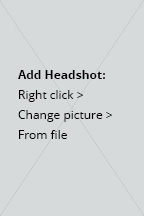 Henry Suzzallo Society: active/not applicableTotal UW Giving: $ AmountTop Giving AreasUW Medicine	$ AmountIntercollegiate Athletics	$ AmountFoster School of Business	$ AmountEndowments: List here or N/AOpen Ask: Current Proposal Asks or N/ABiographyThis area describes the donor’s background, career information, interests and involvement in the UW and community. Bios are saved in Prospect Notes in Advance or at the bottom of the Prospect Profile page in Reportal. NOTE additional research may be necessary if little or no bio details are in Advance. Please upload your new bio to Advance, replacing the older version with the newer version. Instructions: Add Arts & Sciences Bio Notes in Advance.NAME OR ORGANIZATIONUW Affiliation: Alumnus or Friend, Board Affiliations, Faculty, Former Staff etc. (Example:  BA 1973 College of Arts & Sciences (Major: History), UW Foundation Board Member)Henry Suzzallo Society: active/not applicableTotal UW Giving: $ AmountTop Giving AreasUW Medicine	$ AmountIntercollegiate Athletics	$ AmountFoster School of Business	$ AmountEndowments: List here or N/AOpen Ask: Current Proposal Asks or N/ABiographyThis area describes the donor’s background, career information, interests and involvement in the UW and community. Bios are saved in Prospect Notes in Advance or at the bottom of the Prospect Profile page in Reportal. NOTE additional research may be necessary if little or no bio details are in Advance. Please upload your new bio to Advance, replacing the older version with the newer version. Instructions: Add Arts & Sciences Bio Notes in Advance.NAME OR ORGANIZATIONUW Affiliation: Alumnus or Friend, Board Affiliations, Faculty, Former Staff etc. (Example:  BA 1973 College of Arts & Sciences (Major: History), UW Foundation Board Member)Henry Suzzallo Society: active/not applicableTotal UW Giving: $ AmountTop Giving AreasUW Medicine	$ AmountIntercollegiate Athletics	$ AmountFoster School of Business	$ AmountEndowments: List here or N/AOpen Ask: Current Proposal Asks or N/ABiographyThis area describes the donor’s background, career information, interests and involvement in the UW and community. Bios are saved in Prospect Notes in Advance or at the bottom of the Prospect Profile page in Reportal. NOTE additional research may be necessary if little or no bio details are in Advance. Please upload your new bio to Advance, replacing the older version with the newer version. Instructions: Add Arts & Sciences Bio Notes in Advance.NAME OR ORGANIZATIONUW Affiliation: Alumnus or Friend, Board Affiliations, Faculty, Former Staff etc. (Example:  BA 1973 College of Arts & Sciences (Major: History), UW Foundation Board Member)Henry Suzzallo Society: active/not applicableTotal UW Giving: $ AmountTop Giving AreasUW Medicine	$ AmountIntercollegiate Athletics	$ AmountFoster School of Business	$ AmountEndowments: List here or N/AOpen Ask: Current Proposal Asks or N/ABiographyThis area describes the donor’s background, career information, interests and involvement in the UW and community. Bios are saved in Prospect Notes in Advance or at the bottom of the Prospect Profile page in Reportal. NOTE additional research may be necessary if little or no bio details are in Advance. Please upload your new bio to Advance, replacing the older version with the newer version. Instructions: Add Arts & Sciences Bio Notes in Advance.**Add more PROSPECT PARTICIPANTS by copying the section from just above the purple bar to the end of the bio. Paste “keep source formatting”.PREPARED BYYour NameYour titleCollege of Arts and Sciences @uw.edu| (206) ###-####**Convert the final version into a PDF. Never send a briefing in editable Word format. There may be extra information to also convert into a PDF and attached to the final briefing PDF document: driving directions, parking information and event invitations etc.DIRECTIONSParking code: (if applicable)Special instructions: (if applicable)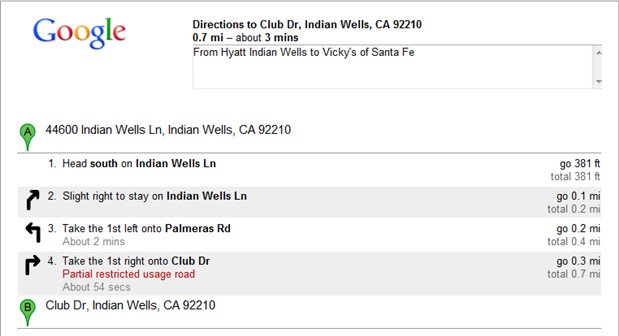 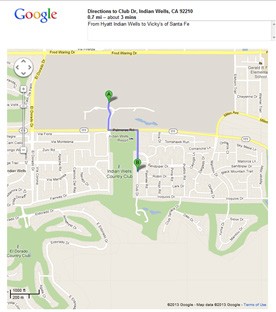 Date: dateTime: timeArrive at: timeAttire: dressLocation: restaurant (directions on last page)Address: #### street, city, state zipPhone Number: (###) ###-####Parking: park, details on final pageSpecial Instructions: ADA, unique features, etc.Event Lead First & Last NameEvent Lead TitleCollege of Arts and SciencesDirect Line: ###Cell Phone: ###Email: ###Key Attendee First & Last NameKey attendee titleCollege of Arts and SciencesDirect Line: ###Cell Phone: ###Email: ###Key Attendee First & Last NameKey attendee titleCollege of Arts and SciencesDirect Line: ###Cell Phone: ###Email: ###0:00 PMYour arrival0:00 PMReception begins0:00 PMInfo0:00 PMClosing NoteFirst Last NameTitle, OrganizationPronouns, if applicableShort biography about this person highlighting their purpose at this event and potential conversation topics.First Last NameTitle, OrganizationPronouns, if applicableShort biography about this person highlighting their purpose at this event and potential conversation topics.First Last NameTitle, OrganizationPronouns, if applicableShort biography about this person highlighting their purpose at this event and potential conversation topics.